Набор с открытыми петлямиПрименяется при наборе петель вспомогательной нитью. Вспомогательная нить используется, если необходимо получить открытые петли на основном полотне.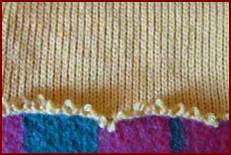 Например: вязание подгиба, обвязка крючком детали.А также при вязании образцов для выбора плотности, расчета петель и других целей.Самый быстрый способ набора петель.Каретка слева (можно начать с любой стороны)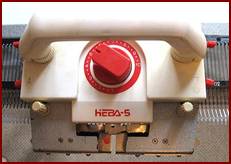 Установки рычагов:А - ●, Б -▼.Диск плотности в соответствии с толщиной пряжи.. Пряжу заправить в нитевод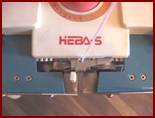 . Край нити закрепить в зажиме или привязать к струбцине.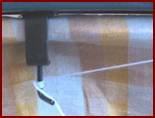 Выдвинуть иглы на участке вязания в положение РП через одну при помощи линейки для отбора игл 1х1. Можно начинать вязание, выдвинув иглы в положение ПНП, при этом рычаг А - ▼.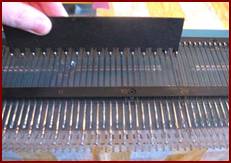 Провязать 1 ряд.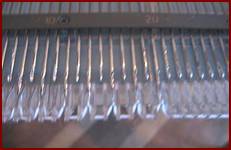 Нить будет захвачена иглами и проложена зигзагом между рабочими иглами и носиками платин.Если на правой стороне вязания часть игл вышла вперед и пряжа прямая (затянулась), ослабить натяжение нити и вручную вернуть иглы точно в положение РП.Симметрично навесить петленаборную гребенку (груз) на протяжки первого ряда.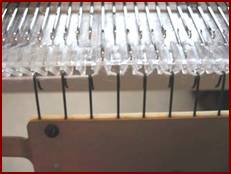 Освободить от нити лишние крючки груза со стороны каретки, то есть справа.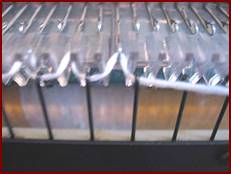 Крючок захватывает нить рядом с последней рабочей иглой, далее нить идет поверх гребенки.Обратной стороной линейки 1х1 выдвинуть оставшиеся иглы из положения ЗНП в положение РП.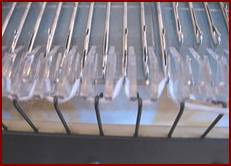 Крайние иглы должны быть с петлями.Возможно вязание через иглу более толстой пряжей.В этом случае иглы выдвигать не нужно.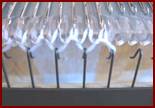 Провязать 1 ряд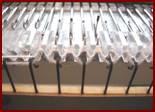 Продолжить вязание на каждой игле.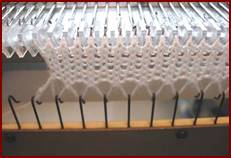 Через несколько рядов освободить край нити из зажима (обрезать).